3.ročník12.3.Ahoj všichni! Mám pro vás náhradní práci, abychom nezůstali pozadu 1.Poslech https://www.youtube.com/watch?v=SYAkXZUa-2c&feature=youtu.be-pusť si skladbu od skladatele, o němž jsme se učili-zamysli se, jaká je?-opakují se některé části?-jak na tebe skladba působí?2.Pracovní listopad:-vypracuj pracovní list dle zadání 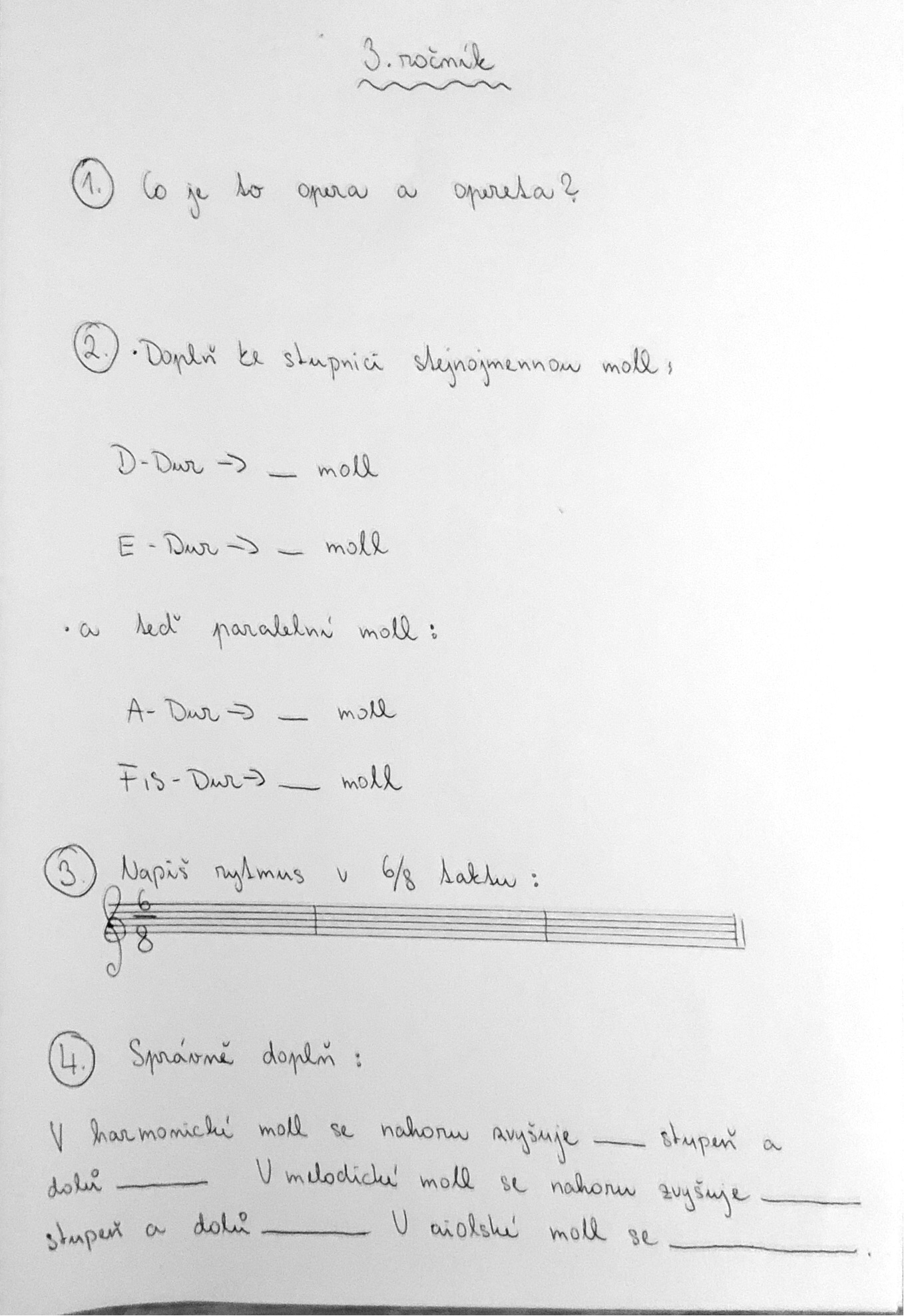 